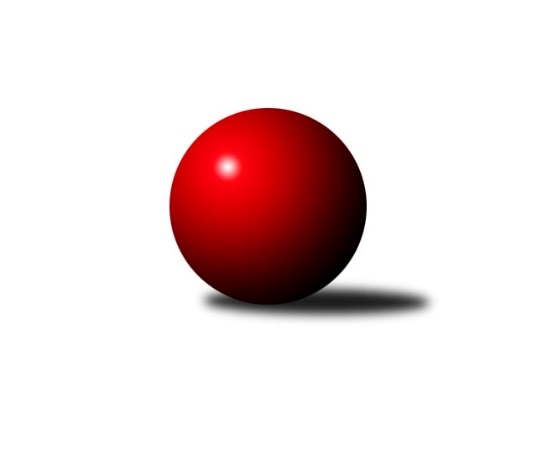 Č.8Ročník 2011/2012	2.5.2024 Krajský přebor OL 2011/2012Statistika 8. kolaTabulka družstev:		družstvo	záp	výh	rem	proh	skore	sety	průměr	body	plné	dorážka	chyby	1.	TJ Tatran Litovel	8	6	0	2	86 : 42 	(56.0 : 40.0)	2459	12	1724	735	37.8	2.	KK Lipník nad Bečvou ˝A˝	8	5	0	3	83 : 45 	(60.5 : 35.5)	2500	10	1723	778	32.3	3.	TJ Kovohutě Břidličná ˝A˝	8	5	0	3	78 : 50 	(54.0 : 42.0)	2507	10	1711	796	27	4.	Spartak Přerov ˝C˝	8	5	0	3	69 : 59 	(47.0 : 49.0)	2459	10	1709	749	39.8	5.	TJ Sokol Mohelnice	8	4	1	3	58 : 70 	(40.0 : 56.0)	2388	9	1682	706	49.1	6.	KKŽ Šternberk ˝A˝	8	4	0	4	72 : 56 	(46.5 : 49.5)	2412	8	1676	736	43	7.	SK Olomouc Sigma MŽ	8	4	0	4	65 : 63 	(51.5 : 44.5)	2475	8	1689	785	33.9	8.	KK Jiskra Rýmařov ˝B˝	8	4	0	4	62 : 66 	(46.0 : 50.0)	2411	8	1672	740	42.5	9.	KK PEPINO Bruntál	8	3	1	4	64 : 64 	(51.0 : 45.0)	2366	7	1674	692	45.1	10.	KK Zábřeh  ˝C˝	8	3	0	5	53 : 75 	(38.5 : 57.5)	2405	6	1692	713	52.4	11.	TJ Kovohutě Břidličná ˝B˝	8	3	0	5	44 : 84 	(46.5 : 49.5)	2394	6	1698	696	38.8	12.	SKK Jeseník ˝B˝	8	1	0	7	34 : 94 	(38.5 : 57.5)	2346	2	1653	693	46.1Tabulka doma:		družstvo	záp	výh	rem	proh	skore	sety	průměr	body	maximum	minimum	1.	TJ Tatran Litovel	5	5	0	0	64 : 16 	(38.5 : 21.5)	2533	10	2554	2512	2.	KK Lipník nad Bečvou ˝A˝	4	4	0	0	55 : 9 	(37.0 : 11.0)	2505	8	2531	2472	3.	KKŽ Šternberk ˝A˝	5	4	0	1	56 : 24 	(34.5 : 25.5)	2479	8	2554	2428	4.	TJ Kovohutě Břidličná ˝A˝	5	4	0	1	54 : 26 	(36.0 : 24.0)	2450	8	2539	2353	5.	Spartak Přerov ˝C˝	4	3	0	1	41 : 23 	(30.0 : 18.0)	2587	6	2640	2488	6.	KK Zábřeh  ˝C˝	4	3	0	1	39 : 25 	(25.0 : 23.0)	2443	6	2493	2367	7.	TJ Kovohutě Břidličná ˝B˝	5	3	0	2	38 : 42 	(33.0 : 27.0)	2460	6	2486	2430	8.	KK PEPINO Bruntál	4	2	1	1	36 : 28 	(25.5 : 22.5)	2277	5	2376	2217	9.	SK Olomouc Sigma MŽ	3	2	0	1	28 : 20 	(23.0 : 13.0)	2488	4	2543	2437	10.	TJ Sokol Mohelnice	3	2	0	1	26 : 22 	(16.0 : 20.0)	2544	4	2618	2456	11.	KK Jiskra Rýmařov ˝B˝	3	2	0	1	26 : 22 	(20.5 : 15.5)	2484	4	2562	2362	12.	SKK Jeseník ˝B˝	3	1	0	2	22 : 26 	(18.5 : 17.5)	2508	2	2556	2471Tabulka venku:		družstvo	záp	výh	rem	proh	skore	sety	průměr	body	maximum	minimum	1.	TJ Sokol Mohelnice	5	2	1	2	32 : 48 	(24.0 : 36.0)	2357	5	2512	2141	2.	SK Olomouc Sigma MŽ	5	2	0	3	37 : 43 	(28.5 : 31.5)	2472	4	2599	2293	3.	Spartak Přerov ˝C˝	4	2	0	2	28 : 36 	(17.0 : 31.0)	2427	4	2462	2342	4.	KK Jiskra Rýmařov ˝B˝	5	2	0	3	36 : 44 	(25.5 : 34.5)	2397	4	2542	2253	5.	TJ Kovohutě Břidličná ˝A˝	3	1	0	2	24 : 24 	(18.0 : 18.0)	2521	2	2569	2494	6.	TJ Tatran Litovel	3	1	0	2	22 : 26 	(17.5 : 18.5)	2434	2	2461	2408	7.	KK Lipník nad Bečvou ˝A˝	4	1	0	3	28 : 36 	(23.5 : 24.5)	2499	2	2526	2463	8.	KK PEPINO Bruntál	4	1	0	3	28 : 36 	(25.5 : 22.5)	2396	2	2448	2315	9.	KKŽ Šternberk ˝A˝	3	0	0	3	16 : 32 	(12.0 : 24.0)	2389	0	2485	2277	10.	KK Zábřeh  ˝C˝	4	0	0	4	14 : 50 	(13.5 : 34.5)	2396	0	2465	2314	11.	TJ Kovohutě Břidličná ˝B˝	3	0	0	3	6 : 42 	(13.5 : 22.5)	2372	0	2542	2226	12.	SKK Jeseník ˝B˝	5	0	0	5	12 : 68 	(20.0 : 40.0)	2313	0	2489	1993Tabulka podzimní části:		družstvo	záp	výh	rem	proh	skore	sety	průměr	body	doma	venku	1.	TJ Tatran Litovel	8	6	0	2	86 : 42 	(56.0 : 40.0)	2459	12 	5 	0 	0 	1 	0 	2	2.	KK Lipník nad Bečvou ˝A˝	8	5	0	3	83 : 45 	(60.5 : 35.5)	2500	10 	4 	0 	0 	1 	0 	3	3.	TJ Kovohutě Břidličná ˝A˝	8	5	0	3	78 : 50 	(54.0 : 42.0)	2507	10 	4 	0 	1 	1 	0 	2	4.	Spartak Přerov ˝C˝	8	5	0	3	69 : 59 	(47.0 : 49.0)	2459	10 	3 	0 	1 	2 	0 	2	5.	TJ Sokol Mohelnice	8	4	1	3	58 : 70 	(40.0 : 56.0)	2388	9 	2 	0 	1 	2 	1 	2	6.	KKŽ Šternberk ˝A˝	8	4	0	4	72 : 56 	(46.5 : 49.5)	2412	8 	4 	0 	1 	0 	0 	3	7.	SK Olomouc Sigma MŽ	8	4	0	4	65 : 63 	(51.5 : 44.5)	2475	8 	2 	0 	1 	2 	0 	3	8.	KK Jiskra Rýmařov ˝B˝	8	4	0	4	62 : 66 	(46.0 : 50.0)	2411	8 	2 	0 	1 	2 	0 	3	9.	KK PEPINO Bruntál	8	3	1	4	64 : 64 	(51.0 : 45.0)	2366	7 	2 	1 	1 	1 	0 	3	10.	KK Zábřeh  ˝C˝	8	3	0	5	53 : 75 	(38.5 : 57.5)	2405	6 	3 	0 	1 	0 	0 	4	11.	TJ Kovohutě Břidličná ˝B˝	8	3	0	5	44 : 84 	(46.5 : 49.5)	2394	6 	3 	0 	2 	0 	0 	3	12.	SKK Jeseník ˝B˝	8	1	0	7	34 : 94 	(38.5 : 57.5)	2346	2 	1 	0 	2 	0 	0 	5Tabulka jarní části:		družstvo	záp	výh	rem	proh	skore	sety	průměr	body	doma	venku	1.	KK Zábřeh  ˝C˝	0	0	0	0	0 : 0 	(0.0 : 0.0)	0	0 	0 	0 	0 	0 	0 	0 	2.	SKK Jeseník ˝B˝	0	0	0	0	0 : 0 	(0.0 : 0.0)	0	0 	0 	0 	0 	0 	0 	0 	3.	KK Lipník nad Bečvou ˝A˝	0	0	0	0	0 : 0 	(0.0 : 0.0)	0	0 	0 	0 	0 	0 	0 	0 	4.	KK Jiskra Rýmařov ˝B˝	0	0	0	0	0 : 0 	(0.0 : 0.0)	0	0 	0 	0 	0 	0 	0 	0 	5.	KK PEPINO Bruntál	0	0	0	0	0 : 0 	(0.0 : 0.0)	0	0 	0 	0 	0 	0 	0 	0 	6.	KKŽ Šternberk ˝A˝	0	0	0	0	0 : 0 	(0.0 : 0.0)	0	0 	0 	0 	0 	0 	0 	0 	7.	TJ Kovohutě Břidličná ˝A˝	0	0	0	0	0 : 0 	(0.0 : 0.0)	0	0 	0 	0 	0 	0 	0 	0 	8.	TJ Tatran Litovel	0	0	0	0	0 : 0 	(0.0 : 0.0)	0	0 	0 	0 	0 	0 	0 	0 	9.	TJ Sokol Mohelnice	0	0	0	0	0 : 0 	(0.0 : 0.0)	0	0 	0 	0 	0 	0 	0 	0 	10.	SK Olomouc Sigma MŽ	0	0	0	0	0 : 0 	(0.0 : 0.0)	0	0 	0 	0 	0 	0 	0 	0 	11.	TJ Kovohutě Břidličná ˝B˝	0	0	0	0	0 : 0 	(0.0 : 0.0)	0	0 	0 	0 	0 	0 	0 	0 	12.	Spartak Přerov ˝C˝	0	0	0	0	0 : 0 	(0.0 : 0.0)	0	0 	0 	0 	0 	0 	0 	0 Zisk bodů pro družstvo:		jméno hráče	družstvo	body	zápasy	v %	dílčí body	sety	v %	1.	Tomáš Truxa 	TJ Tatran Litovel 	16	/	8	(100%)		/		(%)	2.	Jitka Szczyrbová 	KK Lipník nad Bečvou ˝A˝ 	16	/	8	(100%)		/		(%)	3.	Čestmír Řepka 	TJ Kovohutě Břidličná ˝A˝ 	14	/	7	(100%)		/		(%)	4.	Tomáš Janalík 	KK PEPINO Bruntál 	12	/	7	(86%)		/		(%)	5.	Jindřich Gavenda 	KKŽ Šternberk ˝A˝ 	12	/	7	(86%)		/		(%)	6.	Jaroslav Horáček 	KK Jiskra Rýmařov ˝B˝ 	12	/	8	(75%)		/		(%)	7.	Břetislav Sobota 	SK Olomouc Sigma MŽ 	12	/	8	(75%)		/		(%)	8.	Miroslav Hyc 	SK Olomouc Sigma MŽ 	12	/	8	(75%)		/		(%)	9.	Petr Malíšek 	SK Olomouc Sigma MŽ 	12	/	8	(75%)		/		(%)	10.	Josef Mikeska 	KK Jiskra Rýmařov ˝B˝ 	12	/	8	(75%)		/		(%)	11.	Rostislav  Cundrla 	SKK Jeseník ˝B˝ 	10	/	6	(83%)		/		(%)	12.	Jiří Hradílek 	Spartak Přerov ˝C˝ 	10	/	7	(71%)		/		(%)	13.	Václav Gřešek 	KKŽ Šternberk ˝A˝ 	10	/	7	(71%)		/		(%)	14.	Pavel  Ďuriš ml. 	KKŽ Šternberk ˝A˝ 	10	/	7	(71%)		/		(%)	15.	Zdeněk Šebesta 	TJ Sokol Mohelnice 	10	/	7	(71%)		/		(%)	16.	Jaroslav Vidim 	TJ Tatran Litovel 	10	/	7	(71%)		/		(%)	17.	Richard Štětka 	KK Lipník nad Bečvou ˝A˝ 	10	/	8	(63%)		/		(%)	18.	Zdeněk   Macháček st. 	KK Lipník nad Bečvou ˝A˝ 	10	/	8	(63%)		/		(%)	19.	Jan Doseděl 	TJ Kovohutě Břidličná ˝A˝ 	10	/	8	(63%)		/		(%)	20.	František Ocelák 	KK PEPINO Bruntál 	10	/	8	(63%)		/		(%)	21.	Zdeněk Macháček ml 	KK Lipník nad Bečvou ˝A˝ 	10	/	8	(63%)		/		(%)	22.	Rostislav Petřík 	Spartak Přerov ˝C˝ 	9	/	8	(56%)		/		(%)	23.	Dagmar Jílková 	TJ Sokol Mohelnice 	9	/	8	(56%)		/		(%)	24.	Miroslav Sigmund 	TJ Tatran Litovel 	8	/	5	(80%)		/		(%)	25.	Václav Pumprla 	Spartak Přerov ˝C˝ 	8	/	6	(67%)		/		(%)	26.	Věra Urbášková 	KK Zábřeh  ˝C˝ 	8	/	6	(67%)		/		(%)	27.	Martin Mikeska 	KK Jiskra Rýmařov ˝B˝ 	8	/	7	(57%)		/		(%)	28.	František Baslar 	SK Olomouc Sigma MŽ 	8	/	7	(57%)		/		(%)	29.	Jiří Procházka 	TJ Kovohutě Břidličná ˝A˝ 	8	/	7	(57%)		/		(%)	30.	Tomáš Fiury 	TJ Kovohutě Břidličná ˝A˝ 	8	/	7	(57%)		/		(%)	31.	Jiří Večeřa 	TJ Kovohutě Břidličná ˝A˝ 	8	/	8	(50%)		/		(%)	32.	Miloslav Krchov 	TJ Kovohutě Břidličná ˝B˝ 	8	/	8	(50%)		/		(%)	33.	Vilém Zeiner 	KK Lipník nad Bečvou ˝A˝ 	8	/	8	(50%)		/		(%)	34.	Leoš Řepka 	TJ Kovohutě Břidličná ˝A˝ 	8	/	8	(50%)		/		(%)	35.	Emil Pick 	KKŽ Šternberk ˝A˝ 	8	/	8	(50%)		/		(%)	36.	Jan Körner 	KK Zábřeh  ˝C˝ 	8	/	8	(50%)		/		(%)	37.	Jiří Srovnal 	KK Zábřeh  ˝C˝ 	7	/	7	(50%)		/		(%)	38.	Rostislav Pelz 	KK Lipník nad Bečvou ˝A˝ 	7	/	7	(50%)		/		(%)	39.	Pavel Pěruška 	TJ Tatran Litovel 	6	/	3	(100%)		/		(%)	40.	Zdeněk Vojáček 	KKŽ Šternberk ˝A˝ 	6	/	5	(60%)		/		(%)	41.	Jiří Kohoutek 	Spartak Přerov ˝C˝ 	6	/	5	(60%)		/		(%)	42.	Zdeněk Fiury ml. ml.	TJ Kovohutě Břidličná ˝B˝ 	6	/	6	(50%)		/		(%)	43.	Josef Novotný 	KK PEPINO Bruntál 	6	/	6	(50%)		/		(%)	44.	Michal Symerský 	Spartak Přerov ˝C˝ 	6	/	6	(50%)		/		(%)	45.	Stanislav Brosinger 	TJ Tatran Litovel 	6	/	6	(50%)		/		(%)	46.	Zdeněk Fiury st. st.	TJ Kovohutě Břidličná ˝B˝ 	6	/	6	(50%)		/		(%)	47.	Martin Kaduk 	KK PEPINO Bruntál 	6	/	6	(50%)		/		(%)	48.	Petr Chlachula 	KK Jiskra Rýmařov ˝B˝ 	6	/	7	(43%)		/		(%)	49.	Lukáš Janalík 	KK PEPINO Bruntál 	6	/	8	(38%)		/		(%)	50.	Jaroslav Jílek 	TJ Sokol Mohelnice 	6	/	8	(38%)		/		(%)	51.	Ludovít Kumi 	TJ Sokol Mohelnice 	5	/	4	(63%)		/		(%)	52.	Jiří Malíšek 	SK Olomouc Sigma MŽ 	5	/	8	(31%)		/		(%)	53.	Zdenek Janoud 	SKK Jeseník ˝B˝ 	4	/	2	(100%)		/		(%)	54.	Iveta Krejčová 	TJ Sokol Mohelnice 	4	/	2	(100%)		/		(%)	55.	Jiří Vrba 	SKK Jeseník ˝B˝ 	4	/	2	(100%)		/		(%)	56.	Richard Janalík 	KK PEPINO Bruntál 	4	/	3	(67%)		/		(%)	57.	Jaromír Janošec 	TJ Tatran Litovel 	4	/	4	(50%)		/		(%)	58.	David Hampl 	KK Jiskra Rýmařov ˝B˝ 	4	/	4	(50%)		/		(%)	59.	Hana Ollingerová 	KK Zábřeh  ˝C˝ 	4	/	5	(40%)		/		(%)	60.	Pavel Smejkal 	KKŽ Šternberk ˝A˝ 	4	/	5	(40%)		/		(%)	61.	Jan Kolář 	KK Zábřeh  ˝C˝ 	4	/	6	(33%)		/		(%)	62.	Jaroslav Pěcha 	Spartak Přerov ˝C˝ 	4	/	6	(33%)		/		(%)	63.	Václav Šubert 	KKŽ Šternberk ˝A˝ 	4	/	6	(33%)		/		(%)	64.	Zdeněk Chmela st. st.	TJ Kovohutě Břidličná ˝B˝ 	4	/	7	(29%)		/		(%)	65.	Josef Veselý 	TJ Kovohutě Břidličná ˝B˝ 	4	/	7	(29%)		/		(%)	66.	Zdeněk Hudec 	KK PEPINO Bruntál 	4	/	7	(29%)		/		(%)	67.	Ludvík Vymazal 	TJ Tatran Litovel 	4	/	7	(29%)		/		(%)	68.	Jiří Karafiát 	KK Zábřeh  ˝C˝ 	4	/	7	(29%)		/		(%)	69.	Jana Fousková 	SKK Jeseník ˝B˝ 	4	/	8	(25%)		/		(%)	70.	Eva Křapková 	SKK Jeseník ˝B˝ 	4	/	8	(25%)		/		(%)	71.	Pavel Hošek 	KK Zábřeh  ˝C˝ 	2	/	1	(100%)		/		(%)	72.	Ivo Mrhal st.	TJ Kovohutě Břidličná ˝A˝ 	2	/	1	(100%)		/		(%)	73.	Zdeněk Krejčiřík 	KK Lipník nad Bečvou ˝A˝ 	2	/	1	(100%)		/		(%)	74.	Jiří Fiala 	TJ Tatran Litovel 	2	/	1	(100%)		/		(%)	75.	Miroslav Šindler 	Spartak Přerov ˝C˝ 	2	/	1	(100%)		/		(%)	76.	Jaroslav Krejčí 	Spartak Přerov ˝C˝ 	2	/	1	(100%)		/		(%)	77.	František Langer 	KK Zábřeh  ˝C˝ 	2	/	1	(100%)		/		(%)	78.	Petr Pick 	KKŽ Šternberk ˝A˝ 	2	/	2	(50%)		/		(%)	79.	Jaroslav Ďulík 	TJ Tatran Litovel 	2	/	2	(50%)		/		(%)	80.	Jakub Mokoš 	TJ Tatran Litovel 	2	/	2	(50%)		/		(%)	81.	Rostislav Krejčí 	TJ Sokol Mohelnice 	2	/	3	(33%)		/		(%)	82.	Marek Hampl 	KK Jiskra Rýmařov ˝B˝ 	2	/	3	(33%)		/		(%)	83.	Zdeněk Sobota 	TJ Sokol Mohelnice 	2	/	3	(33%)		/		(%)	84.	Josef Matušek 	KK Jiskra Rýmařov ˝B˝ 	2	/	4	(25%)		/		(%)	85.	Petr Polášek 	TJ Sokol Mohelnice 	2	/	4	(25%)		/		(%)	86.	Antonín Guman 	KK Zábřeh  ˝C˝ 	2	/	4	(25%)		/		(%)	87.	David Janušík 	Spartak Přerov ˝C˝ 	2	/	4	(25%)		/		(%)	88.	Vladimír Štrbík 	TJ Kovohutě Břidličná ˝B˝ 	2	/	5	(20%)		/		(%)	89.	Petr Otáhal 	TJ Kovohutě Břidličná ˝B˝ 	2	/	5	(20%)		/		(%)	90.	Tomáš Potácel 	TJ Sokol Mohelnice 	2	/	7	(14%)		/		(%)	91.	Alena Vrbová 	SKK Jeseník ˝B˝ 	2	/	7	(14%)		/		(%)	92.	Jaromíra Smejkalová 	SKK Jeseník ˝B˝ 	2	/	8	(13%)		/		(%)	93.	Ota Pidima 	TJ Kovohutě Břidličná ˝A˝ 	0	/	1	(0%)		/		(%)	94.	Anna Dosedělová 	TJ Kovohutě Břidličná ˝A˝ 	0	/	1	(0%)		/		(%)	95.	Jan Lenhart 	Spartak Přerov ˝C˝ 	0	/	1	(0%)		/		(%)	96.	Anna Drlíková 	TJ Sokol Mohelnice 	0	/	1	(0%)		/		(%)	97.	Pavel Dvořák 	KK PEPINO Bruntál 	0	/	1	(0%)		/		(%)	98.	Josef Šilbert 	SK Olomouc Sigma MŽ 	0	/	1	(0%)		/		(%)	99.	Jakub Smejkal 	SKK Jeseník ˝B˝ 	0	/	1	(0%)		/		(%)	100.	Jiří Baslar 	SK Olomouc Sigma MŽ 	0	/	1	(0%)		/		(%)	101.	Renata Semlerová 	TJ Sokol Mohelnice 	0	/	1	(0%)		/		(%)	102.	Luboš Brouček 	SKK Jeseník ˝B˝ 	0	/	1	(0%)		/		(%)	103.	Jiří Polášek 	KK Jiskra Rýmařov ˝B˝ 	0	/	2	(0%)		/		(%)	104.	Přemysl Janalík 	KK PEPINO Bruntál 	0	/	2	(0%)		/		(%)	105.	Karel Zvěřina 	SK Olomouc Sigma MŽ 	0	/	2	(0%)		/		(%)	106.	Miloslav  Compel 	KK Zábřeh  ˝C˝ 	0	/	2	(0%)		/		(%)	107.	Michal Juráš 	SKK Jeseník ˝B˝ 	0	/	2	(0%)		/		(%)	108.	Milan Král 	SK Olomouc Sigma MŽ 	0	/	2	(0%)		/		(%)	109.	Pavel Jüngling 	SK Olomouc Sigma MŽ 	0	/	3	(0%)		/		(%)	110.	Radomila Janoudová 	SKK Jeseník ˝B˝ 	0	/	3	(0%)		/		(%)	111.	Michal Ihnát 	KK Jiskra Rýmařov ˝B˝ 	0	/	3	(0%)		/		(%)	112.	Zdeněk Chmela ml.	TJ Kovohutě Břidličná ˝B˝ 	0	/	4	(0%)		/		(%)Průměry na kuželnách:		kuželna	průměr	plné	dorážka	chyby	výkon na hráče	1.	TJ MEZ Mohelnice, 1-2	2552	1785	767	40.2	(425.4)	2.	TJ Spartak Přerov, 1-6	2545	1764	780	42.4	(424.3)	3.	SKK Jeseník, 1-4	2508	1736	772	32.7	(418.1)	4.	KK Jiskra Rýmařov, 1-4	2474	1696	777	37.8	(412.4)	5.	SK Sigma MŽ Olomouc, 1-2	2469	1703	766	38.2	(411.6)	6.	TJ Tatran Litovel, 1-2	2469	1724	745	44.3	(411.6)	7.	TJ Kovohutě Břidličná, 1-2	2439	1691	747	32.4	(406.5)	8.	KK Zábřeh, 1-4	2433	1696	737	46.5	(405.6)	9.	KKŽ Šternberk, 1-2	2430	1697	732	43.5	(405.1)	10.	KK Lipník nad Bečvou, 1-2	2404	1674	729	44.9	(400.8)	11.	KK Pepino Bruntál, 1-2	2223	1567	655	51.6	(370.6)Nejlepší výkony na kuželnách:TJ MEZ Mohelnice, 1-2TJ Sokol Mohelnice	2618	5. kolo	Rostislav Krejčí 	TJ Sokol Mohelnice	461	5. koloSK Olomouc Sigma MŽ	2599	5. kolo	Petr Malíšek 	SK Olomouc Sigma MŽ	458	5. koloTJ Sokol Mohelnice	2558	7. kolo	Josef Veselý 	TJ Kovohutě Břidličná ˝B˝	450	7. koloTJ Kovohutě Břidličná ˝B˝	2542	7. kolo	Břetislav Sobota 	SK Olomouc Sigma MŽ	449	5. koloKK Jiskra Rýmařov ˝B˝	2542	3. kolo	Zdeněk Sobota 	TJ Sokol Mohelnice	446	5. koloTJ Sokol Mohelnice	2456	3. kolo	Zdeněk Šebesta 	TJ Sokol Mohelnice	445	5. kolo		. kolo	Ludovít Kumi 	TJ Sokol Mohelnice	443	5. kolo		. kolo	František Baslar 	SK Olomouc Sigma MŽ	440	5. kolo		. kolo	Zdeněk Šebesta 	TJ Sokol Mohelnice	439	3. kolo		. kolo	Jaroslav Jílek 	TJ Sokol Mohelnice	438	7. koloTJ Spartak Přerov, 1-6Spartak Přerov ˝C˝	2640	7. kolo	Jiří Kohoutek 	Spartak Přerov ˝C˝	464	3. koloSpartak Přerov ˝C˝	2634	5. kolo	Jiří Hradílek 	Spartak Přerov ˝C˝	459	5. koloSpartak Přerov ˝C˝	2586	3. kolo	Zdenek Janoud 	SKK Jeseník ˝B˝	459	3. koloTJ Kovohutě Břidličná ˝A˝	2569	7. kolo	Rostislav  Cundrla 	SKK Jeseník ˝B˝	458	3. koloTJ Sokol Mohelnice	2512	1. kolo	Václav Pumprla 	Spartak Přerov ˝C˝	457	7. koloSKK Jeseník ˝B˝	2489	3. kolo	Rostislav Petřík 	Spartak Přerov ˝C˝	456	3. koloSpartak Přerov ˝C˝	2488	1. kolo	Jaroslav Pěcha 	Spartak Přerov ˝C˝	452	5. koloKK Zábřeh  ˝C˝	2446	5. kolo	Čestmír Řepka 	TJ Kovohutě Břidličná ˝A˝	452	7. kolo		. kolo	Zdeněk Šebesta 	TJ Sokol Mohelnice	449	1. kolo		. kolo	Michal Symerský 	Spartak Přerov ˝C˝	448	7. koloSKK Jeseník, 1-4SK Olomouc Sigma MŽ	2579	7. kolo	Rostislav  Cundrla 	SKK Jeseník ˝B˝	470	2. koloSKK Jeseník ˝B˝	2556	7. kolo	Miroslav Hyc 	SK Olomouc Sigma MŽ	453	7. koloSKK Jeseník ˝B˝	2497	2. kolo	Rostislav  Cundrla 	SKK Jeseník ˝B˝	447	7. koloTJ Sokol Mohelnice	2486	4. kolo	Rostislav  Cundrla 	SKK Jeseník ˝B˝	447	4. koloSKK Jeseník ˝B˝	2471	4. kolo	Zdenek Janoud 	SKK Jeseník ˝B˝	442	7. koloKK Lipník nad Bečvou ˝A˝	2463	2. kolo	Jaromíra Smejkalová 	SKK Jeseník ˝B˝	441	2. kolo		. kolo	Zdeněk   Macháček st. 	KK Lipník nad Bečvou ˝A˝	441	2. kolo		. kolo	Jana Fousková 	SKK Jeseník ˝B˝	439	7. kolo		. kolo	Jitka Szczyrbová 	KK Lipník nad Bečvou ˝A˝	437	2. kolo		. kolo	Jaromíra Smejkalová 	SKK Jeseník ˝B˝	436	7. koloKK Jiskra Rýmařov, 1-4KK Jiskra Rýmařov ˝B˝	2562	5. kolo	Martin Mikeska 	KK Jiskra Rýmařov ˝B˝	472	5. koloKK Jiskra Rýmařov ˝B˝	2527	7. kolo	Jaroslav Horáček 	KK Jiskra Rýmařov ˝B˝	455	5. koloSKK Jeseník ˝B˝	2478	5. kolo	Rostislav  Cundrla 	SKK Jeseník ˝B˝	447	5. koloKK Zábřeh  ˝C˝	2465	7. kolo	Jaroslav Horáček 	KK Jiskra Rýmařov ˝B˝	445	7. koloSpartak Přerov ˝C˝	2452	2. kolo	Pavel Hošek 	KK Zábřeh  ˝C˝	444	7. koloKK Jiskra Rýmařov ˝B˝	2362	2. kolo	Jan Körner 	KK Zábřeh  ˝C˝	442	7. kolo		. kolo	Martin Mikeska 	KK Jiskra Rýmařov ˝B˝	439	7. kolo		. kolo	František Langer 	KK Zábřeh  ˝C˝	426	7. kolo		. kolo	Jaroslav Pěcha 	Spartak Přerov ˝C˝	426	2. kolo		. kolo	Petr Chlachula 	KK Jiskra Rýmařov ˝B˝	425	7. koloSK Sigma MŽ Olomouc, 1-2SK Olomouc Sigma MŽ	2543	4. kolo	Petr Malíšek 	SK Olomouc Sigma MŽ	478	4. koloKK Jiskra Rýmařov ˝B˝	2484	6. kolo	Jiří Malíšek 	SK Olomouc Sigma MŽ	454	2. koloSK Olomouc Sigma MŽ	2483	2. kolo	Břetislav Sobota 	SK Olomouc Sigma MŽ	444	4. koloSpartak Přerov ˝C˝	2462	4. kolo	Břetislav Sobota 	SK Olomouc Sigma MŽ	440	6. koloSK Olomouc Sigma MŽ	2437	6. kolo	Miroslav Hyc 	SK Olomouc Sigma MŽ	437	4. koloTJ Tatran Litovel	2408	2. kolo	Jiří Hradílek 	Spartak Přerov ˝C˝	437	4. kolo		. kolo	Václav Pumprla 	Spartak Přerov ˝C˝	435	4. kolo		. kolo	Jaroslav Vidim 	TJ Tatran Litovel	430	2. kolo		. kolo	Miroslav Hyc 	SK Olomouc Sigma MŽ	427	2. kolo		. kolo	František Baslar 	SK Olomouc Sigma MŽ	426	6. koloTJ Tatran Litovel, 1-2TJ Tatran Litovel	2554	3. kolo	Stanislav Brosinger 	TJ Tatran Litovel	464	1. koloTJ Tatran Litovel	2546	8. kolo	Čestmír Řepka 	TJ Kovohutě Břidličná ˝A˝	462	5. koloTJ Tatran Litovel	2541	7. kolo	Jitka Szczyrbová 	KK Lipník nad Bečvou ˝A˝	455	8. koloKK Lipník nad Bečvou ˝A˝	2526	8. kolo	Pavel Pěruška 	TJ Tatran Litovel	451	7. koloTJ Tatran Litovel	2513	5. kolo	Stanislav Brosinger 	TJ Tatran Litovel	448	3. koloTJ Tatran Litovel	2512	1. kolo	Jiří Večeřa 	TJ Kovohutě Břidličná ˝A˝	447	5. koloTJ Kovohutě Břidličná ˝A˝	2494	5. kolo	Jakub Mokoš 	TJ Tatran Litovel	446	5. koloKK PEPINO Bruntál	2448	7. kolo	Tomáš Truxa 	TJ Tatran Litovel	445	7. koloKK Zábřeh  ˝C˝	2314	3. kolo	Jaromír Janošec 	TJ Tatran Litovel	444	8. koloSKK Jeseník ˝B˝	2246	1. kolo	Pavel Pěruška 	TJ Tatran Litovel	441	3. koloTJ Kovohutě Břidličná, 1-2TJ Kovohutě Břidličná ˝A˝	2539	6. kolo	Jindřich Gavenda 	KKŽ Šternberk ˝A˝	447	4. koloTJ Kovohutě Břidličná ˝A˝	2501	2. kolo	Leoš Řepka 	TJ Kovohutě Břidličná ˝A˝	443	6. koloKK Lipník nad Bečvou ˝A˝	2497	6. kolo	Čestmír Řepka 	TJ Kovohutě Břidličná ˝A˝	438	4. koloTJ Kovohutě Břidličná ˝B˝	2486	2. kolo	Zdeněk Fiury ml. ml.	TJ Kovohutě Břidličná ˝B˝	437	8. koloTJ Kovohutě Břidličná ˝A˝	2470	1. kolo	Leoš Řepka 	TJ Kovohutě Břidličná ˝A˝	437	1. koloTJ Kovohutě Břidličná ˝B˝	2469	4. kolo	Jaroslav Krejčí 	Spartak Přerov ˝C˝	436	6. koloTJ Kovohutě Břidličná ˝B˝	2464	8. kolo	Čestmír Řepka 	TJ Kovohutě Břidličná ˝A˝	433	6. koloTJ Kovohutě Břidličná ˝A˝	2459	8. kolo	Jan Doseděl 	TJ Kovohutě Břidličná ˝A˝	431	2. koloTJ Kovohutě Břidličná ˝B˝	2452	1. kolo	Jiří Procházka 	TJ Kovohutě Břidličná ˝A˝	430	6. koloSpartak Přerov ˝C˝	2450	6. kolo	Václav Pumprla 	Spartak Přerov ˝C˝	430	6. koloKK Zábřeh, 1-4KK Lipník nad Bečvou ˝A˝	2511	4. kolo	Richard Štětka 	KK Lipník nad Bečvou ˝A˝	448	4. koloKK Zábřeh  ˝C˝	2493	2. kolo	Jindřich Gavenda 	KKŽ Šternberk ˝A˝	447	2. koloKKŽ Šternberk ˝A˝	2485	2. kolo	Jiří Srovnal 	KK Zábřeh  ˝C˝	439	2. koloKK Zábřeh  ˝C˝	2464	8. kolo	Jan Kolář 	KK Zábřeh  ˝C˝	435	6. koloKK Zábřeh  ˝C˝	2448	6. kolo	Václav Šubert 	KKŽ Šternberk ˝A˝	429	2. koloKK Zábřeh  ˝C˝	2367	4. kolo	Jana Fousková 	SKK Jeseník ˝B˝	427	8. koloSKK Jeseník ˝B˝	2361	8. kolo	Jiří Karafiát 	KK Zábřeh  ˝C˝	424	2. koloTJ Sokol Mohelnice	2341	6. kolo	Věra Urbášková 	KK Zábřeh  ˝C˝	424	6. kolo		. kolo	Jan Körner 	KK Zábřeh  ˝C˝	423	2. kolo		. kolo	Zdeněk   Macháček st. 	KK Lipník nad Bečvou ˝A˝	423	4. koloKKŽ Šternberk, 1-2KKŽ Šternberk ˝A˝	2554	8. kolo	Václav Gřešek 	KKŽ Šternberk ˝A˝	461	5. koloKKŽ Šternberk ˝A˝	2490	1. kolo	Jindřich Gavenda 	KKŽ Šternberk ˝A˝	457	8. koloTJ Tatran Litovel	2461	6. kolo	Pavel  Ďuriš ml. 	KKŽ Šternberk ˝A˝	456	3. koloKKŽ Šternberk ˝A˝	2461	5. kolo	Pavel  Ďuriš ml. 	KKŽ Šternberk ˝A˝	447	8. koloKKŽ Šternberk ˝A˝	2461	3. kolo	Břetislav Sobota 	SK Olomouc Sigma MŽ	444	1. koloSK Olomouc Sigma MŽ	2445	1. kolo	Emil Pick 	KKŽ Šternberk ˝A˝	442	1. koloKKŽ Šternberk ˝A˝	2428	6. kolo	Pavel  Ďuriš ml. 	KKŽ Šternberk ˝A˝	440	6. koloTJ Kovohutě Břidličná ˝B˝	2347	3. kolo	Jaroslav Ďulík 	TJ Tatran Litovel	438	6. koloSpartak Přerov ˝C˝	2342	8. kolo	Emil Pick 	KKŽ Šternberk ˝A˝	436	5. koloKK PEPINO Bruntál	2315	5. kolo	Pavel  Ďuriš ml. 	KKŽ Šternberk ˝A˝	433	1. koloKK Lipník nad Bečvou, 1-2KK Lipník nad Bečvou ˝A˝	2531	3. kolo	Jitka Szczyrbová 	KK Lipník nad Bečvou ˝A˝	468	7. koloKK Lipník nad Bečvou ˝A˝	2528	1. kolo	Richard Štětka 	KK Lipník nad Bečvou ˝A˝	461	3. koloKK Lipník nad Bečvou ˝A˝	2488	5. kolo	Jitka Szczyrbová 	KK Lipník nad Bečvou ˝A˝	459	3. koloKK Lipník nad Bečvou ˝A˝	2472	7. kolo	František Baslar 	SK Olomouc Sigma MŽ	448	3. koloSK Olomouc Sigma MŽ	2444	3. kolo	Zdeněk   Macháček st. 	KK Lipník nad Bečvou ˝A˝	446	3. koloKKŽ Šternberk ˝A˝	2277	7. kolo	Richard Štětka 	KK Lipník nad Bečvou ˝A˝	443	5. koloKK Jiskra Rýmařov ˝B˝	2271	1. kolo	Zdeněk   Macháček st. 	KK Lipník nad Bečvou ˝A˝	441	1. koloTJ Kovohutě Břidličná ˝B˝	2226	5. kolo	Jitka Szczyrbová 	KK Lipník nad Bečvou ˝A˝	437	1. kolo		. kolo	Richard Štětka 	KK Lipník nad Bečvou ˝A˝	435	1. kolo		. kolo	Zdeněk Krejčiřík 	KK Lipník nad Bečvou ˝A˝	433	1. koloKK Pepino Bruntál, 1-2KK PEPINO Bruntál	2376	6. kolo	Martin Mikeska 	KK Jiskra Rýmařov ˝B˝	420	4. koloSK Olomouc Sigma MŽ	2293	8. kolo	Tomáš Janalík 	KK PEPINO Bruntál	414	8. koloKK PEPINO Bruntál	2269	4. kolo	František Baslar 	SK Olomouc Sigma MŽ	414	8. koloKK Jiskra Rýmařov ˝B˝	2253	4. kolo	Lukáš Janalík 	KK PEPINO Bruntál	413	8. koloKK PEPINO Bruntál	2245	8. kolo	Dagmar Jílková 	TJ Sokol Mohelnice	410	2. koloKK PEPINO Bruntál	2217	2. kolo	Rostislav  Cundrla 	SKK Jeseník ˝B˝	409	6. koloTJ Sokol Mohelnice	2141	2. kolo	Tomáš Janalík 	KK PEPINO Bruntál	407	2. koloSKK Jeseník ˝B˝	1993	6. kolo	Tomáš Janalík 	KK PEPINO Bruntál	406	6. kolo		. kolo	Tomáš Janalík 	KK PEPINO Bruntál	405	4. kolo		. kolo	Miroslav Hyc 	SK Olomouc Sigma MŽ	403	8. koloČetnost výsledků:	8.0 : 8.0	1x	6.0 : 10.0	4x	5.0 : 11.0	1x	4.0 : 12.0	4x	2.0 : 14.0	3x	16.0 : 0.0	4x	14.0 : 2.0	6x	13.0 : 3.0	2x	12.0 : 4.0	11x	10.0 : 6.0	12x